Anmeldung zur Frühaufsicht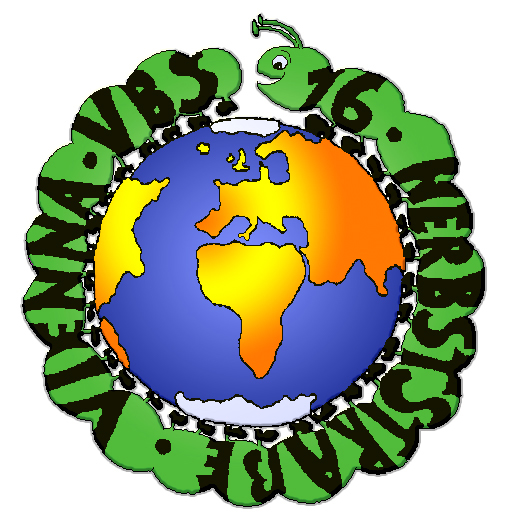 Ich melde mein Kind
Familienname: 	     Vorname:		     Klasse:		     für das Schuljahr 20   / 20    zur kostenlosen Frühaufsicht von 7 00 - 7 45 an.Mein Kind besucht die Frühaufsicht an folgenden Tagen:Montag	Dienstag	Mittwoch	Donnerstag	Freitag	(Zutreffendes bitte ankreuzen/anklicken)Wien, am					__________________________________                                                                                          Unterschrift